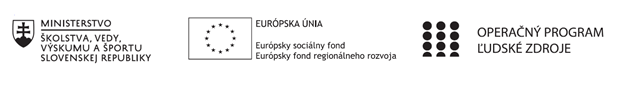 Správa o činnosti pedagogického klubu Príloha:Prezenčná listina zo stretnutia pedagogického klubuPrioritná osVzdelávanieŠpecifický cieľ1.1.1 Zvýšiť inkluzívnosť a rovnaký prístup ku kvalitnému vzdelávaniu a zlepšiť výsledky a kompetencie detí a žiakovPrijímateľSúkromná základná škola, Dneperská 1, KošiceNázov projektuNielen doučovanie ale „daco vecej“Kód projektu  ITMS2014+312011R043Názov pedagogického klubu Pedagogický klub učiteľov matematikyDátum stretnutia  pedagogického klubu05. 02. 2019Miesto stretnutia  pedagogického klubuzborovňa SZŠ, Dneperská 1, KošiceMeno koordinátora pedagogického klubuMgr. Iveta TimárováOdkaz na webové sídlo zverejnenej správywww.dneperska.sk/szsprojekt2019Manažérske zhrnutie:Anotácia:
Cieľom zasadnutia klubu  je: 
Stretávanie, spolupráca a vzájomné vzdelávanie sa učiteľov  základnej školy. Klub bude miestom, kde učitelia môžu navzájom zdieľať svoje skúsenosti, spolu hľadať riešenia svojich problémov vo výučbe ako aj hľadať spôsoby  efektívne vyučovať matematiku. Miestom ako spolu komunikovať, hodnotiť, voliť správne postupy pre riešenie problému formou diskusie, návrhov a svojich vlastných skúsenosti z vyučovania matematiky.
 Kľúčové slová: projekt, klub učiteľov matematiky, harmonogram stretnutí, skúsenosti pedagógov,  činnosť klubuHlavné body, témy stretnutia, zhrnutie priebehu stretnutia: Program stretnutia členov klubu matematiky:a)  Zoznámenie sa členov klubu
b)  Obsah činnosti a harmonogram stretnutí
c)  Obsah učiva v jednotlivých ročníkoch, ako prínos obsahu projektu do vyučovacej činnosti
d)  Definovanie problémov vyskytujúcich sa v jednotlivých ročníkoch
e)  Skúsenosti s využívaním IKT  a akreditovaných vzdelávaní absolvovaných členmi klubu
f)  ZáverK jednotlivým bodom programu:
K bodu a) 
V úvode  stretnutia Mgr. Iveta Timárová,  vedúca klubu, privítala  prítomných členov klubu matematiky. Prítomným predstavila členov klubu, ktorí v projekte budú pracovať v zložení: Ing. Jana Mesarčová, Mgr. Gabriela Lipovcová, Mgr. Dagmar Pastulová, Mgr. Andrea Kokoruďová, Mgr. Jana Poláčková, Mgr. Oľga Kupcová, Mgr. Ingrid Urbanová, PaedDr. Miriam Ďurišová, Mgr. Naďa Dorková .K bodu b)Členovia klubu sa oboznámili s harmonogramom činnosti na jednotlivých stretnutiach. V  2. polroku školského roka je naplánovaných desať stretnutí, každé v rozsahu maximálne 3 hodín. Klub bude zasadať pravidelne dvakrát v mesiaci. Termíny stretnutia sú naplánované na pondelok, v čase mimo vyučovania pedagogických členov klubu.  V prípade výnimočných pracovných povinností bude dátum stretnutia pozmenený. 
K bodu c)
Vedúca klubu, Mgr. Iveta Timárová, oboznámila prítomných so základným cieľom projektu: ,,Zvýšiť inkluzívnosť a rovnaký prístup ku kvalitnému vzdelávaniu,  zlepšiť výsledky a kompetencie  žiakov v oblasti matematickej a čitateľskej gramotnosti “. Projekt  bude realizovaný vo forme mimoškolskej činnosti. Sekundárnymi cieľmi projektu sú zvýšenie profesijných kompetencií učiteľov v oblasti matematickej, čitateľskej a prírodovednej gramotnosti prostredníctvom tvorby nového vzdelávacieho programu so zameraním na zvýšenie prípravy žiakov pre dosiahnutie lepších výsledkov v testovaniach (T5), neskôr aj k dosiahnutiu lepších výsledkov na druhom stupni (T9, PISA). Dosiahnutie cieľa bude vychádzať z činnosti pedagogických klubov, ktoré svojim členom vytvoria priestor pre výmenu skúseností z vlastnej pedagogickej vyučovacej činnosti, prieskumno-analytickej a tvorivej činnosť v oblasti vzdelávania, využívania skúseností s modernými vyučovacími postupmi a metódami podporujúcimi  inovácie vo vzdelávaní, v medzi predmetových vzťahoch so zámerom spoločného zdieľania skúseností a využitia v praxi. Výsledky programu budú plnené formou doučovania žiakov. 
K bodu d)Z potrieb splnenia cieľa projektu vyplýva, že je potrebné rozpracovať metodické materiály na konkrétne podmienky pre žiakov jednotlivých ročníkov z predmetu matematika, ktoré budú  predstavovať  výstup projektu školy. Členovia klubu sa vo vlastnom záujme   musia oboznámiť s obsahom projektu, ktorý podľa vyjadrenia projektovej manažérky  bude zverejnený na webovom sídle školy,  v časti projekty. Na základe oboznámenia sa s projektom budú členovia klubu   môcť zadefinovať svoju činnosť podrobnejšie pre potreby žiaka.K bodu e)
V závere stretnutia členovia klubu diskutovali o svojich doterajších skúsenostiach  z výchovno-vzdelávacieho pôsobenia v škole,  o  potrebách žiakov a konkretizáciách cieľov. Potrebe rozvoja čitateľskej gramotnosti nielen v oblasti výučby slovenského jazyka a literatúry, ale aj v matematike pre rozvoja matematickej gramotnosti. Pri splnení poslania klubu môžu členovia využívať skúsenosti a poznatky z akreditovaných vzdelávaní vo vyučovacom procese ako aj ďalšie inovované metódy práce so žiakmi.K bodu f)
V závere stretnutia prítomní prijali - uznesenie klubu a Mgr. Iveta Timárová  poďakovala  prítomným za účasť a výmenu informácií. Pripomenula prítomným termín ďalšieho stretnutia,  ktoré sa uskutoční v pondelok  25.02.2019. Závery a odporúčania:Uznesenie:Členovia pedagogického klubu učiteľov matematiky: vzali na vedomie:informácie vedúcej Mgr. I. Timárovej k činnosti klubu,informácie o doterajších skúsenostiach pedagógov,  schválili návrh harmonogramu  stretnutí v 2. polroku školského roka 2018/2019.Klub prírodovedných predmetov ukladá jej členom:             a) oboznámiť sa s obsahom projektu:  Nielen doučovanie ale „daco vecej“,
             b) pripraviť si netradičnú aktivitu z hodín matematiky (2 členovia klubu),
             c) zhrnúť problémy, ktoré môžeme na klube riešiť - vhodnou voľbou formy, 
                 prezentácie od iných členov
             d) p. Mesarčová si pripraví prehľad zmien  v štruktúre  a špecifikácií testov na Testovanie 9Vypracoval (meno, priezvisko)Iveta TimárováDátum05. 02. 2019PodpisSchválil (meno, priezvisko)RNDr. Miriam Melišová-ČugováDátum28.02.2019Podpis